2019 NCLUG Award NominationsNorth Carolina Local User Group (NCLUG) is thrilled to offer an awards program for our members. NCLUG would like to reward the members in our industry who have demonstrated the highest standards of excellence and commitment. We are pleased to announce the following awards for 2019:>> Lifetime Achievement Award>> Mentor of the Year Award>> Rookie of the Year AwardThe NCLUG is now accepting award nominations for outstanding members’ in the CADD community for our Awards Program. Each award’s criteria are outlined below. Winners will be selected by the NCLUG’s Executive Board and announced at the NCLUG Winter Conference on December 11, 2019. To make nominations for any or all of the three awards, please fill out the nomination form as  requested below, and return the form and all supplemental criteria write-ups electronically to: events@nclug.com.Consideration will be given to all nominations that are received by November 22, 2019. Thank you in advance for your time and participation in NCLUG, and good luck to your nominees!!!Sincerely,NCLUG Boardwww.nclug.com 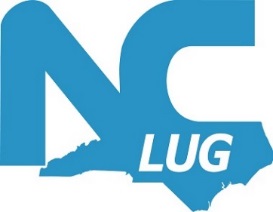 2019 NCLUG Awards Criteria >> Lifetime Achievement AwardThis special honor is reserved for members’ who have long and distinguished careers; who have made extraordinary contributions to the industry; and, who have actively participated in CADD activities. The Lifetime Achievement Award is based upon the following criteria: 20 years or more of distinguished service to the industry.An active participant in NCLUG activities over the period of his/her career.Each nomination should include:An outline of the nominee’s career.Description of his/her exceptional achievements and/or contributions to the advancement of the industry.A list of quotations, honors, and awards received by the nominee; which, highlight the achievements and contributions of the nominee to the industry.>> Mentor of the Year AwardThis award acknowledges the time and dedication the mentor devotes to create a successful mentor/mentee relationship. The award will acknowledge a mentor who has provided an exceptional level of support and contributes to the professional development and advancement of his/her mentee. The Mentor of the Year Award is based upon the following criteria:Over 7 years or more of experience in the industry.Offers sound counsel and valuable information to their mentees in order to advance and develop the mentee’s own path to academic and professional successAn active participant in NCLUG activities over the period of his/her career.Each nomination should include: Specific examples of how your mentor has assisted you, as the mentee, in your professional development.What distinguishes your mentor from other mentors’?Describe, overall, the value of the relationship you have with your mentor and how your mentor has helped you academically and/or professionally on your career path.  >> Rookie of the Year AwardThis award recognizes a member who has been in the industry for less than 7 years.  During this time they have made significant contributions to the industry.  and established a positive impact in their group/company. The Rookie of the Year Award is based upon the following criteria:Less than 7 years in the industry.A member who has great promise as a future leader in the industry and exceeds expectations in their field.An active participant in NCLUG activities over the period of his/her career.Each nomination should include:A paragraph describing the nominee’s desire to grow professionally and his/her ability to learn new techniques. Specific examples of going above and beyond the normal call of service.What differentiates your rookie from the pack? 2019 NCLUG Awards Nomination Form Award Category (Select One Only): Lifetime Achievement AwardMentor of the Year AwardRookie of the Year AwardNominee’s Name: ________________________________   Title: _____________________________Organization: ______________________________________________________________________Address: __________________________________________________________________________Phone: _________________________________________   Fax: _____________________________Email: ____________________________________________________________________________Nominator’s Name: __________________________________________________________________Phone: _____________________________ Email: _______________________________________Using the awards nomination form as the cover sheet, please include a brief description of the nominee’s qualifications and special attributes as described in the award criteria for the award (limit of two pages - not including this cover sheet).  Please attach as supplemental information to this form and email to events@nclug.com by November 22, 2019. Do not attach resumes. Late nominations will not be considered.  For questions, please send an email to: events@nclug.com with “2019 NCLUG Awards” in the subject line or call Paddy Jordan at 919-629-2141. 